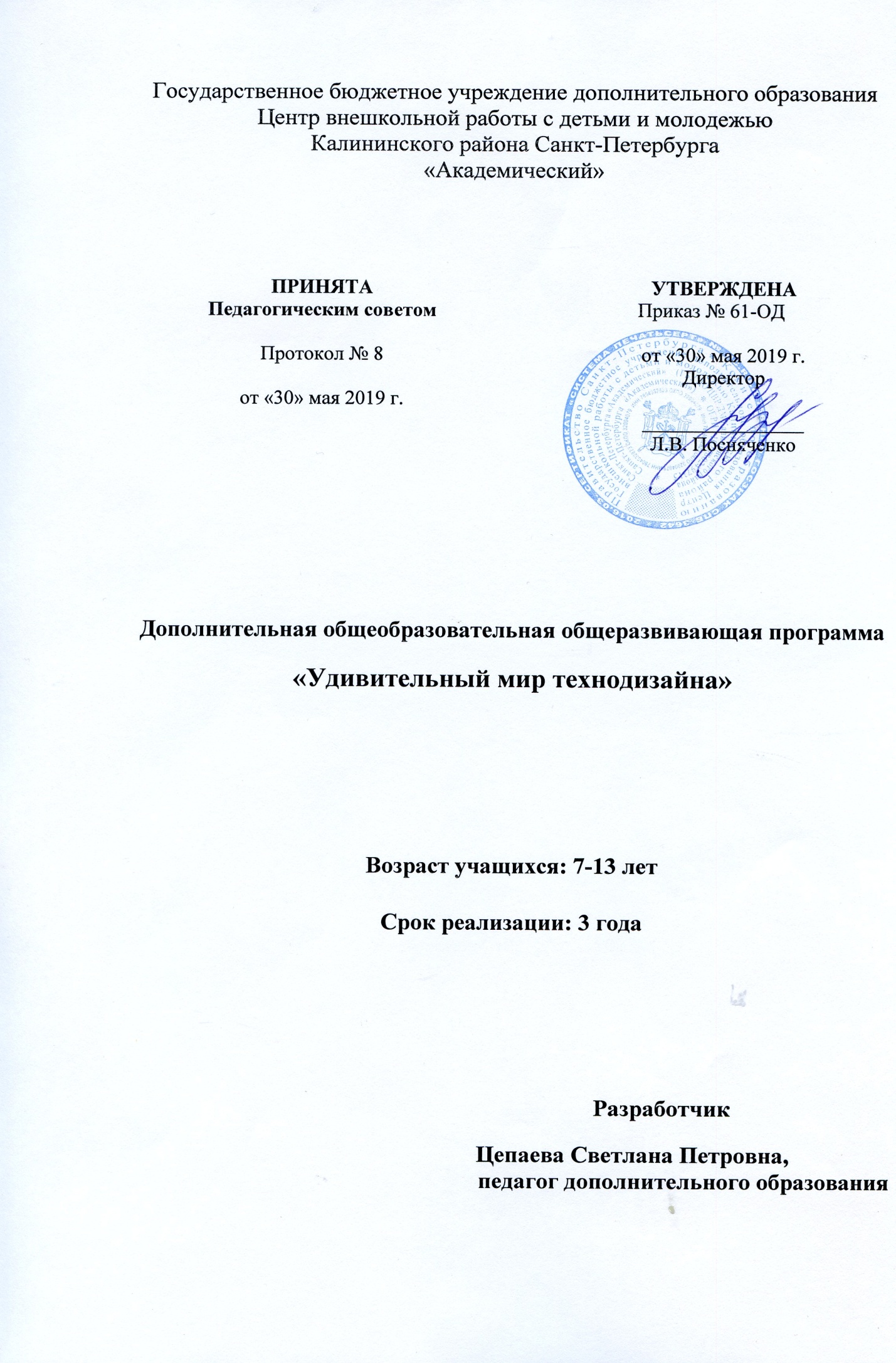 Пояснительная запискаПрограмма «Удивительный мир технодизайна» относится к технической направленности. Дополнительные образовательные программы технической направленности ориентированы на развитие интереса детей к инженерно-техническим и информационным технологиям, научно-исследовательской и конструкторской деятельности с целью последующего наращивания кадрового потенциала в высокотехнологичных и наукоемких отраслях промышленности. Макетирование - процесс композиционного размещения соотносящихся друг с другом элементов. Конечный результат – макет. Макет - объемное материальное изображение, дающее сведения об особенностях проектируемого изделия. Основной материал для макетирования – бумага и картон. Они обладают большими пластическими и изобразительными возможностями. Не всегда можно заранее предсказать, как поведет себя бумага при различных способах формовки, тиснения, соединения с поверхностью и т. д. Как правило, настоящее открытие свойств этого материала происходит в процессе работы с ним — при создании пластических композиций: рельефных орнаментов,  конструкций, барельефных композиций, макетов, масок, декораций и т.п. Причем, нередко сам материал подсказывает наиболее выразительное техническое и изобразительное решение. Реальное исполнение и наглядный результат в виде авторского изделия интересны детям возможностью самореализации в техническом творчестве. По уровню освоения программа является – базовой. Возможность создавать красивые вещи позволяет ребенку испытать чувство радости, гордости, уверенности в себе, повышает его самооценку, что и является педагогической целесообразностью учебного процесса.Учащиеся учатся компоновать в листе, выявлять силуэт, пользоваться ритмом, осваивают разные графические техники и применение их в макетировании.Основной материал – бумага, но иногда в композициях используются природные материалы, ткань, замша, нитки. Упражнения с разнообразными материалами обогащают учебный процесс и дают новые возможности для фантазии. Этому способствуют специальные задания – клаузуры (тематические задания, выполняемые за четко установленный период времени – 20 минут, 45 минут, 60 минут).ИЛЛЮСТРИРОВАНИЕ 3-D книги. Важное значение в программе занимает тема иллюстрации. Она вызывает у детей большой интерес, так как связана с литературными произведениями, с любимыми персонажами.Создание иллюстрации требует достаточно большого количества времени, работа над ней состоит из нескольких этапов. Прежде всего, учащиеся должны максимально вспомнить литературное произведение, обратиться к тексту и выбрать конкретный фрагмент, который они хотят иллюстрировать. Второй этап – это работа с эскизом. Как правило, дети исключают именно этот этап в работе, стремятся сразу начать рисовать на листе. Но это очень важный момент не только при создании иллюстраций, но и при выполнении других композиций. Эскизы помогают преподавателю понять, насколько правильно ученик понял задачу, наличие нескольких эскизных вариантов дают возможность выбрать лучший. Следующий этап – работа с карандашом. Необходимо наметить общую композицию в заданном формате, затем выполнить тщательную линеарную прорисовку карандашом. Когда карандашный рисунок готов, можно начинать работу с цветом.Техника иллюстрации может быть довольно разнообразна. Одна из задач данной программы научить работать с акварелью, поэтому большая часть работ выполняется именно в этой технике. Техника акварели достаточно сложна, она требует гораздо больше навыков, чем гуашь, темпера или масло, поэтому работе с акварелью предшествует ряд упражнений и информативный материал об особенностях этой техники. Ребята учатся выполнять заливку, овладевают приемами лессировки, работают  “по сырому”.Выполняя акварельную иллюстрацию, можно использовать дополнительный материал, например, восковые мелки. В этом случае прежде, чем выполнять  акварельную заливку, нужно сделать необходимую графику мелком.Идеальная плоскость для работы с акварелью – наклонная, чтобы краска распределялась по бумаге равномерно и не образовывала кляксы. Кроме того, наклонная плоскость позволяет воспринимать лист без перспективы.Выполнив акварельную заливку, необходимо дать листу высохнуть, а затем продолжить работу над деталями, выявляя силуэты фигур, подчеркивая контрасты и нюансы. На этом этапе лучше всего пользоваться тонкой колонковой кистью, можно добавить акварельный карандаш. Работая над деталью, нельзя забывать о целостном восприятии композиции, поэтому в конце работы лист надо поместить на некотором расстоянии.Учащиеся с интересом выполняют иллюстрации к русским народным сказкам, к сказкам А. С. Пушкина, К. И. Чуковского, Г. Х. Андерсена, Ш. Перро.СТИЛИЗАЦИЯ. Одна из основных особенностей графического дизайна – это возможность создавать не только декоративные композиции, но и совершенно лаконичные графические формы. Передать образ какого – либо предмета через простые геометрические формы, как правило, становится трудной задачей.                                                                                                                                                                                                                                                                                                                РИСОВАНИЕ С НАТУРЫ. Работе над стилизованной композицией предшествует рисование с натуры.Зарисовка осеннего листа. Это задание учащиеся выполняют в нескольких вариациях. Композиция “Листопад” ориентирована на работу с цветом, на создание достаточно живописной композиции из осенних листьев. Другое задание ориентировано именно на графику, на тщательное изучение объекта, это рисунок-исследование, где важен не только силуэт, но и внутреннее наполнение листа клена, дуба, каштана.   Рисунок древесной коры. Каждое дерево, как и всякое растение вообще, имеет свою собственную форму, фактура древесной коры также разнообразна, имеет свой индивидуальный рисунок. Задача состоит в том, чтобы понять закономерность структуры и воссоздать ее через графику.Рисунок комнатного растения. Натурой для данного задания могут послужить любые комнатные растения. Важно, чтобы эти растения имели разную пластику. Как правило, в большинстве заданий четко поясняется, в какой технике необходимо выполнить рисунок. Но эти привычные для детей условия иногда меняются целенаправленно. В этом случае учащимся необходимо самим выбрать технику исполнения, которая будет максимально отражать характер цветка.РАБОТА С ОБЪЕМОМ. Задания не ограничиваются работой с двухмерной плоскостной композицией, в программу включены упражнения, связанные с объемом. На начальном этапе выполняются небольшие объемные композиции (новогодняя игрушка) или композиции с элементами объема (новогодняя маска). Выполняя такие задания, учащиеся создают форму, используя разную по структуре бумагу (фольга, крафт, бумага с тиснением). При этом необходимо, чтобы они почувствовали возможности и особенности каждого бумажного материала. На определенном этапе решаются более сложные технические задачи – вырубка, фальцовка.  ПРОЕКТИРОВАНИЕ.  Большую часть времени учащиеся работают с малыми формами графики. Одним из основных объектов проектирования является поздравительная открытка. Открытка  позволяет фантазировать с дизайном и может выполняться в любых техниках. Объектами проектирования являются также календарь, декоративное панно, рукописная книга, шрифт. Многие такие проекты выполняются коллективно.ЗНАКОМСТВО С ВЕЛИКИМИ ИМЕНАМИ. С историей искусства учащиеся знакомы в различной степени. На занятиях по изобразительному искусству это направление является достаточно значимым. Работа над иллюстрацией требует знакомства с искусством Ю. Васнецова, В. Лебедева, И. Билибина, Т. Мавриной, братьев Траугот. Отдельные занятия посвящены творчеству Анри Матисса, Пабло Пикассо.  Актуальность заключается в обращении к макетированию и дизайну, что не так часто встречается в детском творчестве, тем не менее, занятие макетированием способствуют в первую очередь, развитию моторики, а это, в свою очередь, повышает  трудоспособность и развивает интеллект. При работе с чертежом прогрессирует графическая грамотность, что работает затем на уроках геометрии, физики, черчения, изобразительного искусства, технологии. При работе с бумагой  развивается тактильная сфера, образное и репродуктивное мышление. Занятия макетированием и дизайном развивает творческую фантазию, обогащает образное мышление учащихся. У них вырабатывается умение формировать художественный образ в пространстве. Занимаясь макетированием, моделированием и дизайном учащиеся  проходят длинный процесс от зарождения идеи до воплощения ее в объемно-пространственную композицию. Данная программа даёт учащимся возможность выбрать профиль обучения, пополнить знания о профессиях, расширить знания предмет технического макетирования и дизайна необходимые для получения дальнейшего образования При реализации данной программы большое значение отводится вовлечению родителей (законных представителей) учащихся в образовательный процесс на основе реального сотрудничества и сотворчества на педагогических началах условий взаимодействия ЦВР с семьёй. Деятельность осуществляется как на уровне индивидуального сотрудничества, так и на уровне творческого объединения. Отличительной особенностью данной программы является комбинирование технической и художественной видов деятельности, так как на занятиях происходит освоение учащимися различных видов дизайнерского искусства, макетирования и моделирования и сочетание их между собой. Кроме этого, программа даёт представление о возможностях, которые предоставляют образовательные учреждения г. Санкт-Петербурга и области, о наиболее востребованных в настоящее время профессиях и специальностях.Обучение по программе способствует развитию технических и творческих способностей, формированию логического мышления, умения анализировать и конструировать.В процессе реализации программы предполагается участие родителей (законных представителей) учащихся в организации и проведении различных мероприятий в рамках образовательного процесса (включая проектную и волонтёрскую деятельность). Адресат программы. Данная программа ориентирована на детей младшего и среднего школьного возраста (7– 13 лет) с различным уровнем подготовки. Программа рассчитана на 3 года.Возрастная категория:           1 год обучения 7-10 лет.  2 год обучения 8-11 лет.  3 год обучения 9-12 лет.Объем и срок реализации программыСрок реализации программы: 3 года.Общее количество учебных часов на весь период обучения - 576 часов1 год обучения – 144 часа2 год обучения – 216 часов3 год обучения – 216 часовЦель образовательной программы – формирование и развитие творческих способностей учащихся: личностное развитие, социализация и адаптация в обществе, профессиональное самоопределение учащихся, а также условий для развития технического мышления и дизайнерских способностей учащихся техническому творчеству в процессе освоения различных приемов проектирования в техническом дизайне, художественного вкуса.   Достижение поставленной цели раскрывается через следующие задачи:Обучающие:Способствовать ознакомлению с основными составляющими композиции.Сформировать систему знаний по основам макетирования.Обучить навыкам работаты с инструментами.Научить работать с бумагой и картоном и клеем.Научить чертить развертку простых геометрических форм.Познакомить с творчеством дизайнеров.8)         Систематизировать и сформирование навыки и умения. Развивающие:Развитие моторики.Развитие фантазии.Развитие пространственного мышления.Развитие зрительной памяти.Формирование творческой индивидуальности.Развитие интеллекта.Воспитательные:Воспитание художественного вкуса.Воспитание внимательности и трудолюбия.Воспитание аккуратности.Воспитание умения работать в коллективе.Цель и задачи, решаемые в процессе обучения, ставят детей в условия, побуждающие результативно действовать в различных жизненных и образовательных ситуациях на основе ключевых компетенций, которые развиваются по мере освоения образовательной программы.Социальные компетенции формируются через способность уважать других, умение сотрудничать, умение участвовать в выработке общего решения, способность разрешать конфликты, способность приспосабливаться к выполнению различных ролей при работе в группе при выполнении групповых проектов.Коммуникативные компетенции развиваются через умение слышать на занятиях педагога и других детей, высказывать свое мнение, делать сообщения, давать и получать информацию в малой и большой группе.  Общекультурные компетенции приходят через познание и опыт деятельности при работе над изделиями в области художественной культуры, отражающей духовно-нравственные основы семейных и социальных традиций.Ценностно-смысловые компетенции закладываются при необходимости самоопределения ученика в ситуациях учебной и иной деятельности, например, выполнении индивидуальной или групповой работы, определения ее цели и направления, с чем связаны индивидуальная образовательная траектория и программа его жизнедеятельности учащегося на данном этапе.Информационные компетенции прогрессируют при развитии навыков поисковой и проектной деятельности, где возникает необходимость формулировать вопрос, ставить проблему, вести наблюдение, планировать работу и время, представлять результаты или подготовленный продукт. Метапредметные компетенции развиваются с формированием навыков основ исследовательской деятельности, где требуется ориентация учащихся в различных предметных областях, привлечения общеучебных умений, использования накопленных за время учебы умений информационного и практического характера, а предметные – при овладении специальными знаниями, умениями и навыками.Исходя из степени овладения учащимися указанными компетенциями, оценивается эффективность и качество выполнения поставленных задач и образовательного процесса в целом.Условия реализации программы:Условия набора детей в коллективНа программу "Удивительный мир технодизайна" принимаются все желающие дети, проявляющие интерес к творчеству, вне зависимости от имеющихся способностей.  в возрасте от 7до 12 лет.Условия формирования группГруппы формируются с учетом возраста ребенкаКоличество детей в группе1 год обучения – 15 человек2 год обучения  - 12 человек3 год обучения  - 10 человекВ течение учебного года осуществляется добор детей в группы при наличии свободных мест по собеседованию.Особенности организации образовательного процессаВ образовательном процессе могут быть задействованы различные формы организации образовательного процесса:1. подгрупповые коллективные формы работы;2. малые коллективные формы (до 2-4 человек);3. индивидуальные.Одним из основных видов индивидуальной и коллективной деятельности учащихся при реализации общеобразовательной программы является проектная деятельность.Социально ориентированный долгосрочный проект: «Шаг навстречу, в рамках которого осуществляется реализация подпроекта «Формула добра». Социальный партнер -  СПб ГБУ социального обслуживания населения «Центр социальной реабилитации инвалидов и детей-инвалидов Калининского района Санкт-Петербурга», Благотворительный фонд "Линия Жизни" в Санкт-Петербурге Учебные долгосрочные творческие проекты: «Символы нашего города». Социальный партнер  -  культурологические учреждения Санкт-Петербурга; с перспективой привлечения  родителей и других социальных партнеров: районной детской библиотеки, Формы проведения занятийЛекционные занятия; Практические занятия;  Комбинированные занятия;Игровые занятия;Экскурсии Предусмотрены такие формы взаимодействия с семьёй, как  родительские собрания, открытые занятия, творческие мастерские. Для родителей проводятся консультации, беседы, предоставляется помощь при выборе индивидуального образовательного маршрута учащегося.В процессе реализации программы  предполагается участие родителей (законных представителей) учащихся в организации и проведении различных мероприятий в рамках образовательного процесса (включая проектную и волонтёрскую деятельность). Материально-техническое оснащениеНаиболее важным условием является то, что программа позволяет осуществлять добор в группы второго и последующих годов обучения. Материально-техническая база включает в себя стандартный набор инструментов и материалов, необходимых для учебного процесса. Данная программа реализуется одним педагогом, но имеет «гибкую» систему включения элементов интегрированного подхода с привлечением других направлений технической и художественной деятельности. По итогам выполнения проектов и макетов практикуется участие в различных мероприятиях (выставки, конкурсы, презентации) согласно плану занятий и графику проведения. Занятия проходят по принципу творческой мастерской. Ребята вместе с педагогом выявляют достоинства работ, обсуждают наилучшие технические приемы, варианты проектирования, способы склейки макета. Большое значение в макетировании имеет выбор материала, толщина и фактура бумаги, картона. Бумага и картон, белые и тонированные, подбираются плотные, достаточной толщины и гибкости, предпочтительно с фактурной поверхностью. Постижение новых знаний происходит в условиях взаимодействия и с педагогом, и с товарищами по творческому объединению. В процессе обучения дети не только обучаются техническому творчеству, но и приобретают новых друзей, учатся общаться. Этому способствует выполнение коллективных работ.Еще одно, что педагог должен понимать, работая по этой программе – это признание уникальности личности ребенка, т.е. должен соблюдаться личностный подход.Задания строятся следующим образом: от простого к сложному, но при этом каждое последующее задание по своей сути противопоставлено предыдущему. Главное требование к учащимся – посещение занятий, подготовленность к занятию, качественное, выполнение всех поставленных задач. Планируемые результаты освоения программы: Личностные:1) сформирован художественный вкус,2)  заложены любовь к природе, бережное отношения к ней.3)  внимательность и трудоспособность,4)  аккуратность, 5) заложена любовь к русской культуре и интерес к ней.Метапредметные:1) заложено ассоциативное мышление,2) фантазия и креативное мышление,3) развита зрительная память,4) заложены навыки  творческой индивидуальности,5) интеллекта, 6) развита моторика. Предметные:1) Сформировать у детей  систему знаний по основам композиции в изобразительном искусстве,2) научить пользоваться основными и дополнительными контрастами,3) научить пользоваться ритмом,4) сформирована система знаний по цветоведению,5) обучены основным графическим приемам,6) ознакомлены с различными техниками изобразительной деятельности,7) заложены навыки  работы с акварелью,8) ознакомлены с приемами стилизации,9) ознакомлены с творчеством русских и зарубежных художников.УЧЕБНЫЙ  ПЛАН1 год обученияУЧЕБНЫЙ ПЛАН2 год обученияЭЭХЖС            СУЧЕБНЫЙ  ПЛАН               3 год обучения            Переделать пКалендарный учебный график реализации дополнительной общеобразовательной общеразвивающей программы «Удивительный мир технодизайна»                             на 2019-2020 учебный год5№  Темы разделов: количество часовколичество часовколичество часовФормы контроля5№  Темы разделов: всеготеорияпрактикаФормы контроля1Вводное занятие211Опрос2Графическая композиция на плоскости. Создание макета.1248Контрольное задание3Упражнения по теме макетирование и промышленная графика.1028Контрольное задание4Материаловедение.Особенности материала.Технология  работы с тушью. Способы графических линейных изображений. Применение графики на изготавливаемых макетах.422Тестирование5 Объемная и рельефная композиции из бумаги.  Технологический процесс.  Применение графических техник на бумаге и в объеме.26422Защита проекта6Способы и средства в бумажной пластике.  Макет из бумаги.20416Презентация7Требования  проекционных технологий.Работа с чертежом. Виды проекций.          1028Контрольное задание8Повторяющиеся модули.Модульная композиция из простого модуля.122 10Защита проекта9Объемная композиция на основе конуса,  куба, цилиндра.28424Защита проекта10Графическая композиция на объеме. Макетирование в технике объемной проекции.12210Презентация11Тематические выставки.404Экспозиция12Экскурсии202Тестирование13Заключительное занятие202Опрос Презентация Выставка работ                                             Всего:                                             Всего:14427    1175№  Темы разделов: количество часовколичество часовколичество часовФормы контроля5№  Темы разделов:               всеготеорияпрактикаФормы контроля1Вводное занятие321Контрольное задание Тестирование2Способы создания проектаГрафическая композиция на плоскости. Технология создания  проекции по средствам компьютерных программ.1028Экспонирование3Упражнения. Моделирование объекта.36234Контрольное задание4Особенности работы с картоном и нестандартными материалами. Материал, как средство передачи технологических способов работы с применением современных производственных процессов.422Презентация5Объемное макетированиеРельефная композиция из разных материалов. Рельефные слои. Способы в  наращивания слоев для создания полноценного макета в графических плоскостях.12210Защита проекта6Способы и средства в бумажной пластике.  Простые развертки упаковочных материалов301020Контрольное задание7Чтение чертежаРабота с чертежом.1028Контрольное задание8Модульная композиция из сложного модуля.18414Защита проекта Индивидуальная работа9Объемная композиция из разных материалов. 301040Защита проекта Индивидуальная работа10Объемно-пространственная композиция.26620Презентация11Тематические выставки808Экспонирование12Экскурсии404Зачетная работа13Заключительное занятие303Экспонирование Презентация Тестирование                                              Всего:                                              Всего:216441725№  Темы разделов:                            количество часов	                           количество часов	                           количество часов	формы контроля5№  Темы разделов:               всеготеория     практикаформы контроля1Вводное занятие6         2         4Контрольное задание2Материаловедение . Использование свойств материала в объемном макетировании.Дополнительные контрасты Применение контрастов для создания дополнительно объема36         4        32Контрольное задание3Технографика.Графические техники . Использование графики для усиления зрительного  эффекта36         4        32Проверочная работа4 Технология орнамента. Орнамент помогающий создавать и понимать форму объекта24         2         22   Защита проекта5Создание макета с применением стилизованной  композиции16         2       14Защита проекта Индивидуальное задание6Акциденция32         2          30Тестирование7Моделирование пространстваМодульный  проектДекоративно-объемная композиция60         6        54Защита проекта8Заключительное занятие6         1         5Экспозиция Презентация Тестирование                                               Всего:     216                23193Год обученияДата начала занятийДата окончания занятийКоличество учебных недельКоличество учебных днейКоличество учебных часовРежим занятий1 год36721442 раз в неделю по 2 часа2 год10.09.1910.09.1927.05.2027.05.2036722162 раза в неделю по 3 часа3 год36722162 раза в неделю по 3 часа